HÎNCEȘTIMD-3400, str. Grădinilor, nr.3, Republica MoldovaTel.: (+373 269) 2-36-59, fax: (+373 269) 2-36-59e-mail: drsa.hîncești@ansa.gov.mdNr.                   Data  20.06.2016 Direcția Învățămînt HînceștiȘcoala internat special or.Hîncești, str.Marinescu 8CPT„Brindusa”Școala profesionalaNOTA INFORMATIVA    Prin prezenta DRSA Hîncești în scopul îmbunătățirii organizării alimentației în instituțiile educaționale ,educațional –sanatoriale și atingerii unui înalt nivel de protectie a sănătății și adolescenților a intereselor consumatorului privind siguranța alimentelor.       DRSA Hîncești Vă remite pentru informație Recomandări - cadru pentru definirea calității produselor alimentare admise pentru achiziții publice de produse alimantare cît și ordinul Ministerului Sănătății Nr.322 din 27.04.2016 privind consumul produselor din carne în instituțiile de învățămînt general,se interzice includerea în meniuriledin instituțiile de învățămîntgeneral al produselor din carne cu adaus de aditivi alimentari(mezeluri și salamuri) organelor locale de specialitate în domeniul învățămintului și autorităților Administrației Publice Locale se recomandă a include carne de calitate superioara și categoria I în meniul copiilorAnexa  -  8 fileŞef Subdiviziune teritorială                                                                                 D. Cojocaru 
Fişa actului juridic
Republica MoldovaMINISTERUL SĂNĂTĂŢIIORDIN Nr. 322 
din  27.04.2016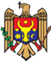 privind consumul produselor din carne 
în instituţiile de învățămînt generalPublicat : 03.06.2016 în Monitorul Oficial Nr. 151-155     art Nr : 991În scopul ameliorării statutului nutriţional al copiilor, promovării cunoştinţelor şi formării deprinderilor de alimentaţie raţională, în temeiul art. 38 şi art. 44 din Legea nr. 10-XVI din 3 februarie 2009 privind supravegherea de stat a sănătăţii publice (Monitorul Oficial al Republicii Moldova, 2009, nr. 67, art. 183) şi pct. 6 subpct. 16 lit. d) al Regulamentului Serviciului de Supraveghere de Stat a Sănătăţii Publice, aprobat prin Hotărîrea Guvernului nr. 384 din 12 mai 2010, pct.9 al Regulamentului privind organizarea şi funcţionarea Ministerului Sănătăţii, structurii şi efectivului-limită ale aparatului central al acestuia, aprobat prin Hotărîrea Guvernului nr.397 din 31 mai 2011,O R D O N:1. Se interzice includerea în meniurile din instituțiile de învățămînt general a produselor din carne cu adaos de aditivi alimentari (mezeluri și salamuri).
    2. Personalul medical, didactic (conform competențelor) din instituţiile de învățămînt general şi specialiştii Serviciului de Supraveghere de Stat a Sănătăţii Publice vor intensifica activităţile de educaţie pentru sănătate în scopul promovării alimentaţiei sănătoase.
    3. Directorul Centrului Național de Sănătate Publică (dl Iurie Pînzaru) va prezenta propuneri privind modificarea și completarea cadrului normativ în domeniul nutriției și alimentației copiilor.
    4. Autorităților Administrațiilor Publice Locale și Organelor locale de Specialitate în Domeniul Învățămîntului se recomandă a include carnea de calitate superioară şi categoria întîi în meniul copiilor din instituţiile de învățămînt general. Normele de calitate şi siguranţă a cărnii vor fi asigurate în conformitate cu prevederile Reglementării tehnice „Carne – materie primă. Producerea, importul şi comercializarea, aprobată prin Hotărîrea Guvernului 696 din 04.08.2010 (Monitorul Oficial al Republicii Moldova, 2010, nr. 141-144, art. 779). 
    5. Prezentul ordin se publică în Monitorul Oficial.
    6. Controlul asupra prezentului ordin se pune în sarcina dnei Aliona Serbulenco, viceministru, medic-şef sanitar de stat al Republicii Moldova.

    MINISTRUL SĂNĂTĂȚII                            Ruxanda GLAVAN

    Nr. 322. Chişinău, 27 aprilie 2016.AGENŢIA NAŢIONALĂ PENTRUSIGURANŢA ALIMENTELOR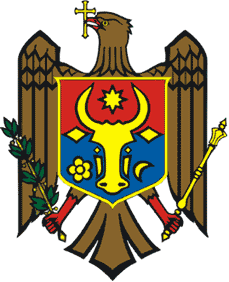 НАЦИОНАЛЬНОЕ АГЕНТСТВО ПО БЕЗОПАСНОСТИ ПИЩЕВЫХ ПРОДУКТОВDirecţia raională pentru Siguranţa AlimentelorРайонное Управление по Безопасности Пищевых Продуктов